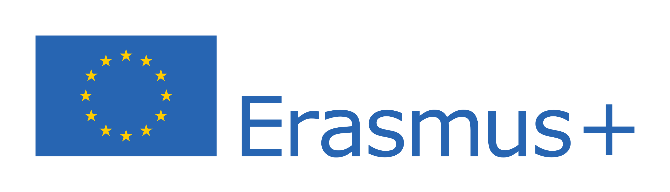 Pályázati ŰrlapFelsőoktatási dolgozók programországokba történő oktatási és képzési mobilitására2022/2023-as tanévNyíregyháza, 20………………………………………………					……………………………Közvetlen munkahelyi vezető aláírása				    Pályázó aláírásaNévSzületési hely, időÁllampolgárságLakcímÉrtesítési címSzervezeti egységE-mail címTelefonszámTapasztalat (év)TématerületFogadó intézmény neve, címeMobilitás idejeKülföldi tartózkodás tervezett időtartama (munkanap)Mobilitás nyelveNyelvtudás szintje